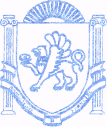             РЕСПУБЛІКА КРИМ	РЕСПУБЛИКА КРЫМ	КЪЫРЫМ ДЖУМХУРИЕТИБАХЧИСАРАЙСЬКИЙ РАЙОН	                                     БАХЧИСАРАЙСКИЙ РАЙОН                               БАГЪЧАСАРАЙ  БОЛЮГИНИНЪ УГЛІВСЬКА СІЛЬСЬКА РАДА	                                УГЛОВСКИЙ СЕЛЬСКИЙ  СОВЕТ                               УГЛОВОЕ  КОЙ  ШУРАСЫ	  РЕШЕНИЕ78-я  внеочередная  сессия 1-го созыва05 сентября 2019 года									№ 724О порядке материально-технического и организационного обеспечения деятельностиорганов местного самоуправления муниципального образования Угловское сельское поселениеБахчисарайского района Республики КрымВ соответствии с п.8 ч.10 ст.35 Федерального закона от 06.10.2003 № 131-ФЗ «Об общих принципах организации местного самоуправления в Российской Федерации», ч.3 ст.27 Закона Республики Крым от 21.08.2014г. №54-ЗРК, Уставом муниципального образования Угловское сельское поселение, на основании протокола совместного заседания постоянных комиссий Угловского сельского совета от 05.09.2019г.УГЛОВСКИЙ СЕЛЬСКИЙ СОВЕТ РЕШИЛ:1.Утвердить Порядок материально-технического и организационного обеспечения деятельности органов местного самоуправления муниципального образования Угловское сельское поселение Бахчисарайского района Республики Крым, согласно приложению.2. Настоящее решение подлежит опубликованию на официальном портале Правительства Республики Крым на странице Бахчисарайский муниципальный район в разделе «Органы местного самоуправления» «Муниципальные образования Бахчисарайского района» подраздел «Угловское сельское поселение» http://bahch.rk.gov.ru/ и на официальном сайте администрации Угловского сельского поселения http://uglovskoeadm.ru/. или на информационном стенде администрации Угловского сельского поселения и вступает в силу с момента его опубликования.Председательствующий									К.В. ГацоевПриложениек решению78-й внеочередной сессии1-го созыва Угловского сельского советаот 05 сентября2019г. №724Порядокматериально-технического и организационного обеспечения деятельности органов местного самоуправления муниципального образования Угловское сельское поселение Бахчисарайского района Республики Крым1. ОБЩИЕ ПОЛОЖЕНИЯ:1. Настоящий Порядок материально-технического и организационного обеспечения деятельности органов местного самоуправления муниципального образования Угловское сельское поселение Бахчисарайского района Республики Крым (далее - Порядок) регулирует материально-техническое и организационное обеспечение деятельности органов местного самоуправления муниципального образования Угловское сельское поселение Бахчисарайского района Республики Крым: Угловского сельского совета, администрации Угловского сельского поселения Бахчисарайского района Республики Крым, включая ее структурные подразделения, являющиеся юридическими лицами (далее-органов местного самоуправления)2. Материально-техническое и организационное обеспечение деятельности органов местного самоуправления предназначено для осуществления полноценного и эффективного функционирования органов местного самоуправления в целях решения ими вопросов местного значения, осуществления отдельных государственных полномочий, переданных в установленном порядке, а также должного и качественного исполнения муниципальными служащими и работниками органов местного самоуправления своих обязанностей 3. Под материально-техническим обеспечением деятельности органов местного самоуправления понимается комплекс мер, работ и услуг по обеспечению органов местного самоуправления необходимым оборудованием, материалами, транспортом, зданиями и сооружениями и другими материально техническими средствами, необходимыми для стабильного и полноценного функционирования органов местного самоуправления.4. Под организационным обеспечением деятельности органов местного самоуправления понимаются действия по подготовке и проведению мероприятий, отнесенных к полномочиям органов местного самоуправления, а также деятельность, направленная на создание полноценных условий для эффективного осуществления органами местного самоуправления своих полномочий.5. Материально-техническое и организационное обеспечение деятельности органов местного самоуправления осуществляется непосредственно органами местного самоуправления.2. МАТЕРИАЛЬНО-ТЕХНИЧЕСКОГО ОБЕСПЕЧЕНИЕ ДЕЯТЕЛЬНОСТИ ОРГАНОВ МЕСТНОГО САМОУПРАВЛЕНИЯ1. Материально-техническое обеспечение деятельности органов местного самоуправления осуществляется по следующим направлениям:1) безвозмездное пользование имуществом, предназначенным для обеспечения деятельности органов местного самоуправления;2) транспортное обслуживание органов местного самоуправления и должностных лиц в служебных целях3) содержание административных зданий, помещений, гаражей, а также прилегающих к ним территорий, иных имущественных объектов органов местного самоуправления, соответствующем противопожарным, санитарным экологическим и иным, установленным законодательством требованиям;4) обеспечение охраны административных зданий и иных имущественных объектов органов местного самоуправления, находящегося в них имущества и служебных документов5) хозяйственно-техническое обеспечение объектов органов местного самоуправления (в том числе уборка служебных и производственных помещений, территорий, прилегающих к административным зданиям, обеспечение необходимым имуществом помещений общего пользования);6) обеспечение услугами связи;7) обеспечение органов местного самоуправления мебелью, иными средствами, необходимыми для их стабильного функционирования;8) обеспечение компьютерной, копировальной и печатающей техникой, необходимыми для ее работы программными продуктами, комплектующими и расходными материалами;9) обеспечение бумагой канцелярскими принадлежностями, иной продукцией в рамках проводимых органами местного самоуправления мероприятий;10) возмещение расходов, связанных со служебными командировками;11) иные направления, обеспечивающие функционирование деятельности органов местного самоуправления.2. Материально-техническое обеспечение деятельности органов местного самоуправления предназначено для осуществления функционирования органов местного самоуправления в целях выполнениями ими полномочий, установленных действующим законодательством, Уставом муниципального образования Угловское сельское поселение Бахчисарайского района Республики Крым.3. Органы местного самоуправления пользуются и распоряжаются муниципальным имуществом в порядке, установленном действующим законодательством и нормативно правовыми актами муниципального образования Угловское сельское поселение Бахчисарайского района Республики Крым.3. ОРГАНИЗАЦИОННОЕ ОБЕСПЕЧЕНИЯ ДЕЯТЕЛЬНОСТИ ОРГАНОВ МЕСТНОГО САМОУПРАВЛЕНИЯ1. Организационное обеспечение деятельности органов местного самоуправления осуществляется по следующим направлениям:1) кадровое обеспечение;2) правовое обеспечение;3) организация и ведение бухгалтерского учета и отчетности;4) организация и сопровождение информационно-коммуникационной инфраструктуры;5) организация делопроизводства и документационное обеспечение;6) архивное обеспечение;7) обеспечение деятельности постоянных и временных комиссий; коллегиальных, совещательных органов, организация личного приема граждан;8) организация публичных слушаний, собраний и конференций граждан, форумов, презентаций, «круглых столов», рабочих встреч, семинаров, совещаний;9) организация повышения квалификации муниципальных  служащих;10) обеспечение доступа к информации о деятельности органов местного самоуправления;3.3. Организационное обеспечение деятельности органов местного самоуправления осуществляется специализированными муниципальными учреждениями и (или) организациями, или органами местного самоуправлениями самостоятельно.2. Организационное обеспечение деятельности администрации Угловского сельского поселения Бахчисарайского района Республики Крым по направлениям указанным в части 1 статьи 3, осуществляется администрацией Угловского сельского поселения Бахчисарайского района Республики Крым  в пределах установленных действующим законодательством  полномочий.3. Организация и ведение бухгалтерского учета и отчетности Угловского сельского совета и администрации Угловского сельского поселения Бахчисарайского района Республики Крым, организация и сопровождение информационно – коммуникационной инфраструктуры осуществляется МКУ ЦБ «Администрации Угловского сельского поселения».4. ФИНАНСИРОВАНИЕ МАТЕРИАЛЬНО-ТЕХНИЧЕСКОГО И ОРГАНИЗАЦИОННОГО ОБЕСПЕЧЕНИЕ ДЕЯТЕЛЬНОСТИ ОРГАНОВ МЕСТНОГО САМОУПРАВЛЕНИЯ1. Финансирование материально-технического и организационного обеспечения деятельности органов местного самоуправления осуществляется за счет расходов на их содержание, предусматриваемых в бюджете Угловского сельского поселения Бахчисарайского района Республики Крым.2. В случае осуществления отдельных видов мероприятий по материально-техническому и  организационному обеспечению деятельности органов местного самоуправления соответствующие расходы предусматриваются в смете учреждения.5. ФОРМИРОВАНИЕ ПОТРЕБНОСТЕЙ В МАТЕРИАЛЬНО-ТЕХНИЧЕСКОМ И ОРГАНИЗАЦИОННОМ ОБЕСПЕЧЕНИИ ДЕЯТЕЛЬНОСТИ ОРГАНОВ МЕСТНОГО САМОУПРАВЛЕНИЯ1. Потребности в материально-техническом и организационном обеспечении деятельности органов местного самоуправления формируются в соответствии с действующим законодательством, муниципальными правовыми актами и доведенным объемом бюджетных ассигнований и учитываются при составлении проекта местного бюджета на очередной финансовый год и плановый период.2. Потребности в материально-техническом обеспечении деятельности органов местного самоуправления формируются в сроки составления проекта бюджета на очередной финансовый год и плановый период.3. Потребности в организационном обеспечении деятельности формируются указанными органами самостоятельно и учитываются при составления проекта бюджета на очередной финансовый год и плановый период.6. ОТВЕТСТВЕННОСТЬ И КОНТРОЛЬ ЗА МАТЕРИАЛЬНО-ТЕХНИЧЕСКИМ И ОРГАНИЗАЦИОННЫМ ОБЕСПЕЧЕНИЕМ ДЕЯТЕЛЬНОСТИ ОРГАНОВ МЕСТНОГО САМОУПРАВЛЕНИЯ1. Органы местного самоуправления и муниципальное казенное учреждение несут ответственность за целевое и эффективное использование бюджетных средств и предоставленного имущества.2. Контроль расходования средств бюджета  на материально-техническое и организационное обеспечение деятельности органов местного самоуправления осуществляется в соответствии с законодательством Российской Федерации, Республики Крым и муниципальными правовыми актами органов местного самоуправления муниципального образования Угловское сельское поселение Бахчисарайского района Республики Крым.3. Контроль работ и услуг по материально-техническому и организационному обеспечению, а также контроль целевого и эффективного использования бюджетных средств и предоставленного имущества осуществляется в соответствии с Законодательством Российской Федерации, Республики Крым, нормативно-правовыми актами муниципального образования Угловское сельское поселение Бахчисарайского района Республики Крым.